KONSTYTUCJA 3 MAJA – MATERIAŁY REPERTUAROWE DLA SZKÓŁ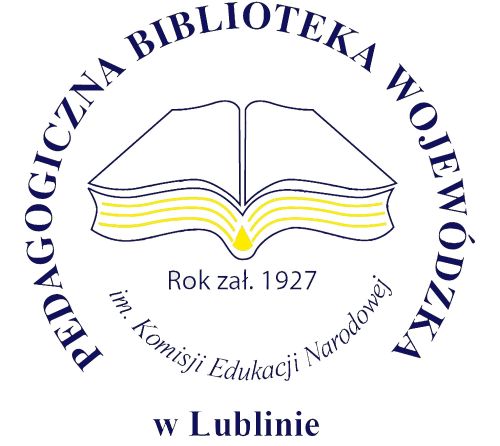 (zestawienie bibliograficzne w wyborze)Wydawnictwa zwarteAkademia z okazji rocznicy uchwalenia Konstytucji 3 Maja / Joanna Fojt, Anna Wojciechowska // W: Szkolne teatrzyki na cztery pory roku : praca zbiorowa / pod red. Iwony Fechner-Sędzickiej. - Toruń : „Aker”, 2005. - S. 134-140
sygn. 188741 Czyt. ; 188742
Bicie serca : wybór wierszy okolicznościowych dla wszystkich klas szkoły podstawowej / Józef Marek Śnieciński. - Warszawa : „Żak”, 1994. - S. 140-143: Rocznica Konstytucji 3 Maja
sygn. 175312 ; 175313
Czas na scenę : scenariusze przedstawień szkolnych / Hanna Szeląg. - Kraków : „Impuls”, 2005. - S. 5-16: Nauczmy się na pamięć tego kraju
sygn. 188196 Czyt. ; 188197
Gdy zabiły wszystkie dzwony / Bożena Szurlej-Duda, Bożena Wiśniewska // W: Scenariusze uroczystości szkolnych : gimnazjum 
i szkoły ponadgimnazjalne. Cz. 2 / [red. Teresa Król]. - Kraków : „Rubikon”, 2005. - S. 102-110
sygn. 185614/II Czyt. ; 185615/II
Historia na szkolnej scenie / oprac. Donata Dominik-Stawicka. - Bełchatów : "Małe Jeżyki", 2015. - S. 22-30: Witaj, majowa jutrzenko: przedstawienie na 3 maja
sygn. sygn. 205579
Imprezy i uroczystości w procesie dydaktyczno-wychowawczym klas początkowych / Janina Długosz. - Rzeszów : „Fraza”, 1993. - S. 200-237: Trzeci Maja - w rocznicę uchwalenia Konstytucji
sygn. 175058 ; 175059 ; 175060
Inscenizacje pełne radości / Ryszard Przymus. - Łódź : „Juka”, 1995. – S. 130-137: Witaj, majowa jutrzenko!
sygn. 176794 Czyt.
Kredą pisane : scenariusze przedstawień szkolnych : inscenizacje teatralne i poetyckie / Anna Kurnicka. - Kraków : „Impuls”, 1999. - S. 85-96: Konstytucja 3 Maja
sygn. 181598 ; 181599 Czyt.
Na szkolnej scenie / Elżbieta Gałczyńska, Elżbieta Szczepańska, Urszula Wójcik. – Płock : „Korepetytor”, 1997. - S. 51-58: Wielki dzień - rocznica uchwalenia Konstytucji 3 Maja
sygn. 177996 Czyt. 
Póki my żyjemy... : inscenizacje patriotyczne dla szkoły podstawowej i gimnazjum / [red. prowadzący Teresa Król]. - Kraków : "Rubikon", 2006. - 209 s.
sygn. 192017 ; 192018 Czyt.
Rocznica uchwalenia Konstytucji 3 Maja / Anna Bojanowicz-Pollakowa // W: Uroczystości : scenariusze imprez okolicznościowych. - Goleszów : „Innowacje”, 1999. - S. 135-144
sygn. 179670 ; 179671 Czyt.
Scenariusze na cały rok / pod red. Elżbiety Doroszkiewicz, Krystyny Staszewskiej. Cz. 2. - Kielce : Wydaw. Pedagogiczne, 1995. - 198 s.
sygn. 176891/II Czyt.
Scenariusze przedstawień szkolnych : inscenizacje teatralne i poetyckie / Anna Kurnicka. - Kraków : "Impuls", 1998. - S. 75-84: Rocznica uchwalenia Konstytucji 3 Maja
sygn. 178434 Czyt.
Scenariusze teatrzyków dla szkół : historia Polski i świata / Zofia Kaliska. - Białystok : "Printex", 2011. - S. 73-81: Konstytucja 3 Maja
sygn. 200267 ; 200268 Czyt.
Słowa jak kwiaty / Józef Marek Śnieciński. - Warszawa : „Żak”, 1995. - S. 48-54: Witaj Maj, Trzeci Maj
sygn. 176830 Czyt.
Spotkania : scenariusze uroczystości religijnych, patriotycznych i szkolnych / [aut. Danuta Baran et al.]. - Kielce : "Jedność, 2003. - S. 159-170: „A zaś Wolność kroczy przodem” - rocznica Konstytucji 3 Maja
sygn. 185140 Czyt. ; 185141
Święta, święta... : wybór konspektów : praca zbiorowa / pod red. Doroty Grabowskiej. - Warszawa : Wydaw. Stowarzyszenia Bibliotekarzy Polskich, 2007. - 212 s.
sygn. 192513 ; 192514 Czyt.
Teatr młodego aktora / Aleksandra Marcinkowska. - Rzeszów : "Fosze", 2010. - S. 115-120: 3 Maja - rocznica uchwalenia Konstytucji
sygn. 198596 ; 198597 Czyt.
Teatrałki czyli Teatralne kawałki na różne szkolne okazje / Kalina Jerzykowska. - Łódź : „Literatura”, 2002. - S. 120-133: Na kolanie, panie Janie...
sygn. 184347 Czyt. ; 184348
3 Maja po latach : plenerowa uroczystość historyczno-religijna 
w rocznicę uchwalenia Konstytucji 3 Maja / Irena Droździkowska // W: Uroczystości : scenariusze imprez okolicznościowych. - Goleszów : „Innowacje”, 1999. - S. 145-149
sygn. 179670 ; 179671 Czyt.
Uczcijmy wierszem i piosenką / Elżbieta Gałczyńska, Zofia Garczyk. – Płock : Zakład Wydawniczo-Usługowy - Marian Gałczyński, 1994. - S. 63-80: Konstytucja 3 Maja
sygn. 176280 ; 176281 Czyt. ; 178107
Uroczystości pełne radości : (dla klas 1-3) / Ryszard Przymus. - Łódź : „Juka”, 1995. - S. 110-112: Witaj, majowa jutrzenko!sygn. 176795 Czyt.Uroczystości szkolne w edukacji humanistycznej / Krystyna Barańska. - Warszawa : Wydaw. Stowarzyszenia Bibliotekarzy Polskich, 2002. - 118 s.
sygn. 183799 Czyt. ; 183800
W objęciach Melpomeny : inscenizacje dla starszych klas szkół podstawowych i gimnazjalnych / Beata Michalska, Anna Stańczyk. - Gdańsk : "Harmonia", 2006. - S. 55-67: Historia Lubi Się Powtarzać...
sygn. 192260 ; 192261 Czyt.
”W waśni zgoda, siła w zgodzie” : scenariusz przedstawienia z okazji rocznicy uchwalenia Konstytucji 3 Maja / Teresa Wolska // W: Scenariusze uroczystości szkolnych : szkoła podstawowa. Cz. 2 / [red. Krystyna Radwan]. - Kraków : „Rubikon”, 2004. - S. 105-107
sygn. 185234/II Czyt. ; 185613/II
„Witaj, Majowa Jutrzenko” / Maria Paula Nikiel // W: Scenariusze uroczystości szkolnych : gimnazjum i szkoły ponadgimnazjalne. Cz. 2 / [red. Teresa Król]. - Kraków : „Rubikon”, 2005. - S. 91-101sygn. 185614/II Czyt. ; 185615/II
Wiwat Konstytucja! / Aleksandra Kaczmarek // W: Mały teatr - wielkie emocje : scenariusze imprez szkolnych / pod red. Cecylii Antosik. - Kielce : Wydaw. Pedagogiczne ZNP, 2004. - S. 88-92
sygn. 188644 Czyt. ; 188645
Wolność, równość niech żyje, niechaj żyje Maj Trzeci / Jadwiga Nartowicz // W: Scenariusze uroczystości szkolnych : szkoła podstawowa. Cz. 1 / pod red. Krystyny Radwan. - Kraków : „Rubikon”, 2003. - S. 48-51
sygn. 185234/I Czyt. ; 185613/I
Artykuły z czasopism„Abyśmy o Ojczyźnie naszej radzili” : scenariusz imprezy poświęconej 200. rocznicy powstania Konstytucji 3 Maja / Barbara Jachimczak // Biblioteka w Szkole. - 1991, nr 2, s. 3-7
C.9769
Dyplomatyczny zamach stanu - echa uchwalenia majowej konstytucji / Piotr Ulatowski // Poradnik Bibliotekarza. - 2013, nr 4, s. 37-40
C.322
Inscenizacja szkolna z okazji święta Konstytucji 3 Maja / Jarosław Durka // Wiadomości Historyczne. - 2006, nr 1, s. 37-43
C.214
Konstytucja 3 Maja inaczej - poranek historyczny: (scenariusz uroczystości dla młodzieży gimnazjalnej) / Anna Zientalska // Biblioteka - Szkolne Centrum Informacji. - 2009, nr 2, s. 18-20
C.11850
Konstytucja 3 Maja : scenariusz apelu / Małgorzata Witczak // Biblioteka w Szkole. - 1991, nr 3, s. 26-28
C.9769
Konstytucja 3 Maja : scenariusz imprezy rocznicowej / Wioletta Borowska // Poradnik Bibliotekarza. - 1991, nr 3, s. 15-17
C.322
Konstytucja 3 Maja : scenariusz zajęć / Jolanta Tadra // Życie Szkoły. - 2002, nr 5, s. 275-281C.219
Konstytucja 3 Maja na tle epoki : bibliografia materiałów na wystawę / Lucyna Guziec // Poradnik Bibliotekarza. - 1991, nr 6, s. 25-27
C.322Lekcja historii: scenariusz przedstawienia z okazji 3 Maja / Agnieszka Radkowska // Biblioteka w Szkole. - 2004, nr 2, s. 16-17
C.9769
Majowe Święto (scenariusz apelu dla uczniów szkoły podstawowej) / Agnieszka Lechocka // Wszystko dla Szkoły. - 2010, nr 7-8, s. 20-21
C.10587
„Na Dzień Trzeci Maja, szczęśliwie doszłej Konstytucji kraju” : montaż publicystyczno-poetycki dla młodzieży zespołów żywego słowa / Stanisław Michaluk // Biuletyn Pedagogiczny / Pałac Młodzieży w Katowicach. - 1990, nr 3, s. 9-15
C.7922
Na rocznicę Konstytucji 3 Maja / Anna Gorlewska // Edukacja i Dialog. - 2006, nr 4, s. 17-20
C.9738
Na 3 Maja: z wierszy zamieszczonych w przedwojennych czasopismach dla dzieci i młodzieży/ Jolanta Kowalczykówna // Poradnik Bibliotekarza. - 1994, nr 4, s. 42-44
C.322
„Niech każdy miłość własną - kraju miłości poświęci” : scenariusz uroczystości w rocznicę Konstytucji 3 Maja / Barbara Mida // Poradnik Bibliotekarza. - 1992, nr 1, s. 16-19
C.322
Przedstawienie majowe : scenariusz akademii dla klas I-III z okazji majowych świąt / Joanna Dołęgowska // Życie Szkoły. - 2012, nr 4, s. 28-29
C.219
„Przestrogi dla Polski” : montaż literacki z okazji rocznicy uchwalenia Konstytucji 3 Maja // Biuletyn Pedagogiczny / Pałac Młodzieży 
w Katowicach. - 1992, nr 1-2, s. 45-47
C.7922
Repertuar chóralny na obchody rocznicy Konstytucji 3 Maja / Stanisław Mroński // Przegląd Muzyczny. - 1990, nr 9, dod. s. I-XV
C.389
Rocznica uchwalenia "Konstytucji 3 maja" : scenariusz akademii / Beata Gądek, Ewa Michoń // Świetlica w Szkole. - 2011, nr 2, s. 5-6
C.11593
Rocznica uchwalenia Konstytucji 3 Maja : (scenariusz uroczystości) / Joanna Ziętek // Wszystko dla Szkoły. - 2007, nr 10, s. 11-12
C.10587
Scenariusz programu uroczystości z okazji rocznicy uchwalenia Konstytucji 3 Maja / Jarosław Cabaj, Teresa Wiącek // Biblioteka 
w Szkole. - 1991, nr 2, s. 12-15
C.9769
Uroczysta rocznica Konstytucji 3 Maja (scenariusz dla gimnazjalistów) / Bogumiła Woźniak // Wszystko dla Szkoły. - 2010, nr 11, s. 15-16
C.10587
W rocznicę Konstytucji 3 Maja (montaż) / Aleksandra Nowak // Język Polski w Szkole IV-VIII. - 1991/92, nr 5, s. 105-111
C.7195
W rocznicę Konstytucji 3 Maja (montaż słowno-muzyczny) / Anna Gorlewska // Wszystko dla Szkoły. - 2007, nr 7-8, s. 33-34
C.10587
W rocznicę Konstytucji 3 Maja: scenariusz imprezy / Ryszard Rudziński, Jacek Damazyniak// Poradnik Bibliotekarza. - 1992, nr 2, s. 15-22
Witaj Maj, Trzeci Maj: scenariusz uroczystości z okazji uchwalenia Konstytucji Trzeciego Maja / Alicja Lamek, Małgorzata Ignaczak, Gabriela Grzesik // Wychowawca. - 2004, nr 4, s. 28-29
C.10073
Witaj majowa jutrzenko / Maria Mróz // Przegląd Oświatowy. - 2007, nr 9, s. 15-16C.9734
„Wiwat król kochany! Wiwat Sejm, wiwat Naród, wiwat wszystkie Stany” : scenariusz uroczystości z okazji rocznicy uchwalenia Konstytucji 3 Maja / Krystyna Barańska // Poradnik Bibliotekarza. - 2000, nr 4, s. 28-31
C.322
"Wiwat wszystkie Stany" : scenariusz inscenizacji poświęconej rocznicy uchwalenia Konstytucji 3 Maja / Alicja Pieloszczyk // Wychowawca. - 2014, nr 5, s. 29-31
C.10073
„Wspomnienie wielkiej chwili” : montaż poetycki dla szkół podstawowych przeznaczony na obchody Konstytucji Trzeciego Maja / Barbara Hadas-Rau // Biuletyn Pedagogiczny / Pałac Młodzieży 
w Katowicach. - 1992, nr 1-2, s. 42-44
C.7922
„Wtedy grały wszystkie dzwony” : montaż poetycko-muzyczny poświęcony 200. rocznicy Konstytucji 3 Maja / Barbara Jachimczak // Biblioteka w Szkole. - 1991, nr 2, s. 1-3
C.9769
„Wy, którzy Pospolitą Rzeczą władacie” : montaż na dzień 3 Maja / Jadwiga Laliczyńska, Agnieszka Wikło // Poradnik Bibliotekarza. - 1991, nr 3, s. 13-15
C.322
W rocznicę Konstytucji 3 Maja / Aleksandra Nowak // Język Polski 
w Szkole dla klas IV-VIII. - 1991/92, nr 5, s. 105-116
C.7195
W rocznicę Konstytucji 3 Maja (montaż słowno-muzyczny) / Anna Gorlewska // Wszystko dla Szkoły. - 2007, nr 7-8, s. 33-34
C.10587
W rocznicę Konstytucji 3 Maja : scenariusz imprezy / Ryszard Rudziński, Jacek Damazyniak // Poradnik Bibliotekarza. - 1992, nr 2, s. 15-22
C.322
Witaj Maj, Trzeci Maj : scenariusz uroczystości z okazji rocznicy uchwalenia Konstytucji 3 Maja / Alicja Lamek, Małgorzata Ignaczak, Gabriela Grzesik // Wychowawca. - 2004, nr 4, s. 28-29
C.10073
Witaj majowa jutrzenko : scenariusz uroczystości szkolnej / Maria Mróz // Przegląd Oświatowy. - 2007, nr 9, s. 15-16
C.9734
Wydarzenia majowe : scenariusz apelu szkolnego dla klasy VI szkoły podstawowej / Halina Chorążewicz, Aleksander Staniek // Wychowawca. - 2007, nr 5, s. 16-17
C.10073
aktualizacja z dn. 31.01.22 r.